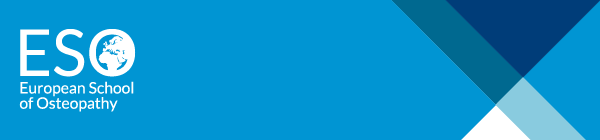 JOB DESCRIPTIONJob Title:Clinic Receptionist – 3 month Fixed Term ContractDepartment:Clinic ReceptionManager:Head ReceptionistHours (afternoon/evening):19/5 hpw – Tues-Thurs 2.00-9.00pm (1/2 hr break)                 Salary:£8.91/hourJob summary:We are looking for someone to provide a professional, effective reception service to patients, tutors, students and staff at the ESO’s clinic in Tonbridge Road, Maidstone. The candidate must have an excellent understanding of computers.Key responsibilitiesLog and deal with answerphone messages.Allocate student observers to clinic tutors.Answer telephone – book appointments and where possible, answer enquiries from students and patients or refer enquiries on to other members of staff better placed to deal with particular issues.Welcome patients; notify arrivals and take and log payments.  Ensure patients have entered their car registration into system at Reception.Enter patient details onto Clinic Office.Manage computerised booking system.   Allocate students and Clinic Tutors to patients and re-allocate students in the event of absence.Record all cancellations, missed appointments and other particulars.Distribute new patient and reconsultation patients consent forms for signature. Ask patients to complete feedback form when appropriate.Recording NP/RE numbers for students.Locate case history notes for each session, update and file away case history notes at end of the session. Archive and update case history notes when necessary.Book follow-on appointments for patients.Balance clinic takings at end of the session.  Preparing and running reports when necessary.Closing Clinic - lock all doors and windows in both buildings; change sheets on beds for next day.End of day filing.Alarm both buildings.All Receptionists are required to provide cover as far as practicable for other receptionists’ absences (including evenings) and to attend Staff Meetings as required (including Tonbridge Road and Boxley).Anything else that may reasonably be required to assist in the running of the Clinic Reception.										Key relationships:Reception TeamPatientsStudentsTutorsCommittee attendance:NoneSignature of role holder:Name of role holder:Date: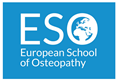 Clinic Receptionist - Person SpecificationClinic Receptionist - Person SpecificationClinic Receptionist - Person SpecificationClinic Receptionist - Person SpecificationEssentialDesirableHow assessedQualificationsGCSE English and Maths (Grade C) or equivalentCV ExperienceExperienceExperienceExperienceFull training will be provided, so relevant experience is not essential.  More importantly we are looking for someone who is going to work well as part of a team, who is keen to learn, enthusiastic and confident in using computers and dealing with the general publicCV, interview and referencesExperience of working as a receptionistCV, interview and referencesAwareness of Health and SafetyCV, interview and referencesGood IT SkillsCV, interview and referencesExperience with customer serviceCV, interview and referencesAwareness of Data Protection LegislationCV, interview and referencesExperience of working in a healthcare settingCV, interview and referencesExperience of working with Clinic OfficePersonal and Professional skills and attributes:Personal and Professional skills and attributes:Personal and Professional skills and attributes:Personal and Professional skills and attributes:Excellent interpersonal and communication skills. An ability to communicate effectively at all levels (both verbally and in writing)CV, interview and referencesStrong team playerCV, interview and referencesAttention to detailCV, interview and references